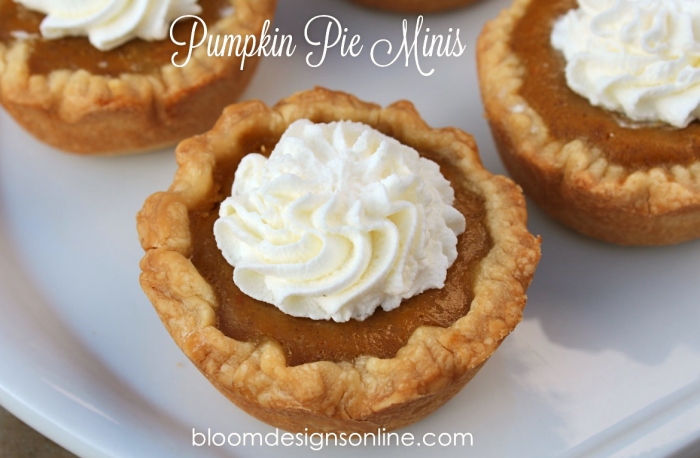 This recipe is for a regular sized cupcake/muffin pan.  You can use any size muffin pan. Simply adjust the cooking time.You Need1 can pumpkin puree1 cup brown sugar1 cup cream1/2 cup whole milk2 eggs1 teaspoon cinnamon1/4 teaspoon salt1/4 teaspoon gingerdash of clovedash of nutmeg1 recipe for 2 pie crusts or 2 frozen pie crust thawedRoll out your pie crust and cut into circles with a cookie cutter that is approximately 50% bigger than you muffin cavity.  For a regular sized muffin pan, use a 3 inch cutter.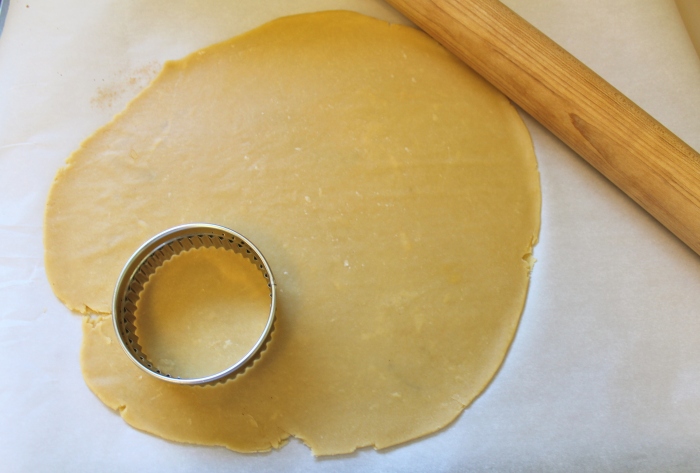 Gently take your pie circles and press them into the muffin pan.  Flute the sides as you would for a standard pie.In a large mixing bowl, mix remaining ingredients together. Fill crusts with pumpkin mixture until almost full.Bake at 350 degrees for 25-30 minutes or until center of the custard is set.Let cool and serve.